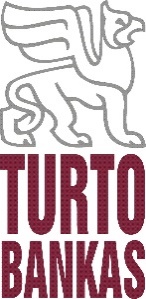 Klaipėdos miesto savivaldybės  meruiEl. p.: meras@klaipeda.lt           edvardas.simokaitis@klaipeda.ltDĖL PATALPŲ RŪTŲ G. 5, KLAIPĖDOJE, PERDAVIMO SAVIVALDYBĖS NUOSAVYBĖNKlaipėdos miesto savivaldybės meras 2020 m. lapkričio 26 d. raštu „Dėl patalpų Rūtų g. 5, Klaipėdoje, perdavimo savivaldybės nuosavybėn“ kreipėsi į valstybės įmonę Turto banką (toliau – Turto bankas) dėl galimybės perduoti valstybės nekilnojamąjį turtą – 53/100 dalį dirbtuvių (unikalus Nr. 2198-2001-5017,  bendras plotas 663,88 kv. m), esančių Rūtų g. 5, Klaipėdoje (toliau – Patalpos), Klaipėdos miesto savivaldybės (toliau – Savivaldybė) nuosavybėn. Išnagrinėję gautą raštą, pagal kompetenciją teikiame šią informaciją.Turto bankas, įgyvendindamas Lietuvos Respublikos Vyriausybės 2019 m. sausio 9 d. nutarimą Nr. 16 „Dėl Lietuvos Respublikos Vyriausybės 2015 m. vasario 11 d. nutarimo Nr. 163 „Dėl viešame aukcione parduodamo valstybės nekilnojamojo turto ir kitų nekilnojamųjų daiktų sąrašo patvirtinimo“ pakeitimo“, 2019 m. balandžio 29 d. iš Kultūros ministerijos perėmė patikėjimo teise valdyti Patalpas, su tikslu jas parduoti.Pažymėtina, kad Turto bankas įstatymų ir kitų teisės aktų nustatyta tvarka įpareigotas įsigyti naują administracinės paskirties valstybės nekilnojamąjį turtą jį pirkdamas, statydamas, taip pat organizuoti ir koordinuoti valstybės nekilnojamojo turto atnaujinimą įstatymų nustatyta tvarka. Turto bankas, vykdydamas šias veiklas, gali panaudoti lėšas, gautas pardavus valstybės nekilnojamąjį turtą viešo aukciono būdu.Atsižvelgiant į tai, kas išdėstyta informuojame, kad Turto bankas svarstytų galimybę inicijuoti Patalpų perdavimo Savivaldybės nuosavybėn procesą, jeigu Savivaldybė galėtų pasiūlyti likvidų turtą, kurio nepriklausomų turto vertintojų nustatyta rinkos vertė atitiktų Patalpų rinkos vertei. Numatoma, kad Patalpų rinkos vertė nepriklausomų turto vertintojų galėtų būti nustatyta po mėnesio, apie kurią Turto bankas informuos Savivaldybę.Dėkojame už bendradarbiavimą.Generalinis direktorius		                     		             Mindaugas SinkevičiusRita Mažeikienė, tel. (8~5) 278 09 26, el. p.: Rita.Mazeikiene@turtas.lt2020-12-Nr.Į 2020-11-26Nr.(4.29E)-R2-3143